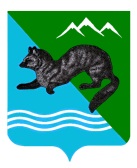 ПОСТАНОВЛЕНИЕАДМИНИСТРАЦИИ  СОБОЛЕВСКОГО  МУНИЦИПАЛЬНОГО  РАЙОНА КАМЧАТСКОГО  КРАЯ 04 сентября 2020                             с. Соболево                                             № 197О проведении межведомственной акции «Мы – за здоровый образ жизни!» В целях профилактики среди несовершеннолетних употребления алкоголя, табака, наркотических и токсических веществ, никотиносодержащей продукции, безалкогольных тонизирующих напитков, в рамках реализации мероприятий раздела 2 Межведомственного комплексного плана по профилактике безнадзорности, беспризорности, наркомании, токсикомании, алкоголизма, правонарушений и суицидов несовершеннолетних, профилактике детского травматизма и защите их прав на 2018-2020 годы, утвержденного постановлением Комиссии по делам несовершеннолетних и защите их прав при Правительстве Камчатского края от 28.06.2018 № 3, АДМИНИСТРАЦИЯ ПОСТАНОВЛЯЕТ:         1. В период с 14 сентября по 09 октября 2020 провести межведомственную профилактическую акцию на территории Соболевского района «Мы – за здоровый образ жизни!». 2. Для осуществления координации в период проведения акции создать рабочую группу с участием представителей органов и учреждений системы образования, здравоохранения, социальной защиты населения, по делам молодежи, культуры, спорта, по согласованию с сотрудниками территориальных органов УМВД России по Камчатскому краю, депутатами представительных органов муниципальных образований, общественными организациями, волонтерами согласно приложению 1. 3. Утвердить план действий органов и учреждений системы профилактики в период проведения акции согласно приложению 2.4. Утвердить список торговых организаций для распространения стикеров о запрете продажи несовершеннолетним запрещенной продукции, согласно приложению 3.   5. Руководителям органов и учреждений системы профилактики безнадзорности и правонарушений несовершеннолетних предоставить информацию об итогах проведения акции в комиссию по делам несовершеннолетних и защите их прав Соболевского муниципального района в бумажном или электронном варианте в срок до 13 октября 2020 года.          6.Управлению делами администрации Соболевского муниципального района направить настоящее постановление для опубликования в районной газете «Соболевский вестник» и разместить на официальном сайте Соболевского муниципального района в информационно-телекоммуникационной сети Интернет.        7.Настоящее постановление вступает в силу после его официального опубликования (обнародования).        8. Контроль по исполнению настоящего постановления возложить на Заместителя главы администрации Соболевского муниципального района Е.В. Хорошайло.Глава Соболевского муниципального района                                  В.И.Куркин                                                                               Приложение 1                                                                                                             к постановлению  администрацииСоболевского муниципального района                                                                                        от 04.09.2020 № 197Состав рабочей группыпо проведению акции «Мы – за здоровый образ жизни!»Хорошайло Елена Васильевна – заместитель главы администрации,                                                                          председатель КДН и ЗП  Куркина Нина Николаевна           – руководитель управления образования и                                                              молодежной политики, заместитель                                                                                    председателя;Оганесян Виталий Эдуардович     -  консультант отдела по образовательным                                                                          вопросам молодежной политики и спорту                                                              управления образования и молодежной                                                                          политике; муниципальный координатор                                                               волонтерских движенийЛарина Ольга Гавриловна              - заведующая отделением социального                                                                           обслуживания (по согласованию);Аржанова Екатерина Сергеевна     - главный специалист эксперт по                                                             социальному развитию, труду и культуре                                                                              администрации СМР Асылова Светлана Валерьевна       - психолог МОКУ «Соболевская средняя                                                                              школа» (член КДНиЗП)Телегина Ирина Алексеевна           - главный врач ГБУЗ КК «Соболевская                                                               районная больница (по согласованию)»Кутаев Евгений Аркадьевич            - Врио начальника ОП № 12  Усть –                                                                 Большерецкого МО МВД России (по                                                                 согласованию)  Игнатович Александр Анатольевич – Глава Соболевского сельского поселенияТретьякова Светлана Викторовна –     Глава Устьевого сельского поселения Овчаренко Галина Николаевна    -   Глава Крутогоровского сельского поселения                                                                             Приложение 2                                                                                                              к постановлению  администрацииСоболевского муниципального района                                                                                        от 04.09.2020 № 197План мероприятий органов и учреждений системы профилактики, направленных на организацию и проведение на территории района межведомственной акции «Мы – за здоровый образ жизни!»                                                                           Приложение 3                                                                                                           к постановлению  администрации                                                                                                                 Соболевского муниципального района                                                                                     от 10.09.2020 № 197СПИСОКторговых организаций в Соболевском муниципальном районе для распространения стикеров о запрете продажи несовершеннолетним алкогольной, табачной, никотинсодержащей продукции, кальянов и устройств для потребления никотинсодержащей продукции, электронных систем доставки никотина, жидкостей для электронных систем доставки никотина, безалкогольных тонизирующих напитков, товаров для личных и бытовых нужд граждан, содержащих сжиженный углеводородный газ.№п/пМероприятияСрокиОтветственные1.Довести план мероприятий по организации и проведению с 14 сентября по 09 октября 2020 акции органов системы профилактики безнадзорности и правонарушений несовершеннолетних с 14 по 18 сентября   2020Председатель КДН и ЗП Е.В.Хорошайло2.Организовать работу «телефонов горячей линии в рамках акции» в образовательных организацияхвесь период проведения акции Руководители органов и учреждений системы профилактики и правонарушений несовершеннолетних3.Освещение хода акции через сеть интернет, приложение WhatsApp до 18 сентября 2020 советник администрации по СМИ. 4.Информационно -
образовательная волонтерская акция "Настоящая жизнь - это здорово!"с 03 октября по                     07 октября 2020 годакультурно досуговые центры; волонтерские отряды образовательных организаций Соболевского района, муниципальный координатор волонтерских движений. 5.Проведение профилактических рейдов в рамках реализации Закона Камчатского края от 26.05.2009 № 264 «О мерах по предупреждению причинения вреда здоровью детей, их физическому, интеллектуальному, психическому, духовному и нравственному развитию в Камчатском крае»до 09 октября 2020 ОП № 12  Усть –                                                                Большерецкого МО МВД России 6.Проведение рейдовых мероприятий по выявлению и документированию фактов реализации несовершеннолетними: алкогольной, табачной, никотинсодержащей продукции, кальянов и устройств для потребления никотинсодержащией продукции; безалкогольных тонизирующих напитков; товаров для личных и бытовых нужд граждан, содержащих сжиженный углеводородный газ.  весь период проведения акцииОП № 12  Усть –                                                                Большерецкого МО МВД России; администрация СМР.7.Проведение в образовательных организациях, организациях социальной защиты населения, других организациях информационной работы с несовершеннолетними по формированию негативного отношения к употреблению алкогольной, табачной и другой, запрещенной к употреблению несовершеннолетними, продукции.  весь период проведения акции Управление образования и молодежной политики администрации СМР; руководители образовательных организаций Соболевского района, отдел по социальному развитию, труду и культуре администрации СМР; КДН и ЗП при администрации СМР; руководители образовательных организаций Соболевского района. 8.Проведение в образовательных организациях с привлечением медицинских работников разъяснительной работы о последствиях употребления алкогольной, табачной, никотинсодержащей продукции, наркотических и токсических веществ безалкогольных тонизирующих напитков с 01 по 5 октября 2020 ГБУЗ КК «Соболевская районная больница»;Руководители образовательных организаций9.Проведение спортивных и культурных мероприятий связанных с популяризацией здорового образа жизни, по формированию негативного отношения к употреблению алкогольной, табачной и другой, запрещенной к употреблению несовершеннолетними, продукции при условии соблюдения требований и норм новых санитарных правил. весь период проведения акцииМКУК «КДЦ «Родник», МКУК «Библиотека с.Соболево», МКУК КДЦ «Прибой», отдел по социальному развитию, труду и культуре, Управление образования и молодежной политики. 10.Освещение в СМИ информации об организациях, оказывающих психологическую и другие виды социальной, медицинской помощи, в том числе о едином общероссийском номере телефона  доверия (8-800-2000-122)до 22 сентября 2020Председатель КДН иЗП при администрации СМР                                                           11.Утвердить список торговых точек в Соболевском районе с целью распространения стикеров о запрете продажи несовершеннолетним алкогольной, табачной, никотинсодержащей продукции, кальянов и устройств для потребления никотинсодержащей продукции, электронных систем доставки никотина, жидкостей для электронных систем доставки никотина, безалкогольных тонизирующих напитков, товаров для личных и бытовых нужд граждан, содержащих сжиженный углеводородный газ. до 21сентября 2020 годаПредседатель КДН иЗП при администрации СМР; ОП № 12  Усть –                                                                Большерецкого МО МВД России; Отдел по социальному развитию, труду и культуре, волонтерские отряды                                                            Раздача буклетов, памяток по профилактике наркомании и алкоголизма по образовательных организациям Соболевского района.   весь период проведения акцииПредседатель КДН и ЗП при администрации Соболевского муниципального района Е.В. Хорошайло.12.Предоставление обобщенной аналитической информации по итогам проведения акции в Краевую комиссию по делам несовершеннолетних и защите их прав при Правительстве Камчатского края до 16 октября 2020Председатель КДН и ЗП при администрации Соболевского муниципального района Е.В. Хорошайло 13.Освещение итогов акции в районной газете «Соболевский вестник»до 16 октября 2020Заместитель главы администрации СМР – Е.В. Хорошайло № п/пАдрес (с указанием села)Тип организации Собственник1.Соболевский район, с.Соболево, ул. Советская, 19Магазин «Авангард»ИП Гусейнов Э.В. 2.Соболевский район, с.Соболево, ул. Советская, 17Магазин «Престиж»Бабенко В.С.3.Соболевский район, с.Соболево, ул. Пионерская, 5Магазин «Островок»ИП Горобчук И.В.4.Соболевский район, с.Соболево, ул. Комсомольская, 23Магазин «Камчатзападстрой»Греков А.Л. 5.Соболевский район, с.Соболево, ул. Набережная, 50Магазин «Совхозный»Андреева Л.К.6.Соболевский район, с.Соболево, ул. Советская, 28Магазин «БОГЕРА»Андреева Л.К.7.Соболевский район, с.Устьевое, ул. Октябрьская, 11Магазин «Регион»Пашаев И.А.8.Соболевский район, с.Устьевое, ул. Октябрьская, 17/1Магазин «Народный»Гусейнов Э.В.9.Соболевский район, с.Устьевое, ул. Речная, 19Магазин «Капелька»Пузынин В.А. 10.Соболевский район, п.Крутогоровский, ул. Заводская, 13Магазин ИП Кнаус М. И. 